Round 11st movement with cadenza of one of the following works:Mozart Concerto n°3 in G major KV 216Mozart Concerto n°4 in D major KV 218Mozart Concerto n°5 in A major KV 219Orchestral excerptsRound 21st movement with cadenza of one of the following works:Beethoven Concerto in D major op.61Brahms Concerto in D major op.77Mendelssohn Concerto in E minor op.64Tchaikovsky Concerto in D major op.35Orchestral excerptsSight reading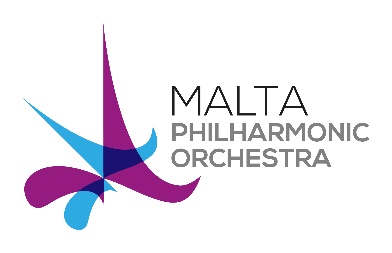 MPO Orchestral Auditions 2019 2nd Violin: Rank & FileAudition RepertoireExcerpts:MozartSymphony No.39, Finale MendelssohnMidsummer’s Night Dream, ScherzoBrahmsSymphony No.4, FinaleExcerpts:BachSt Matthew’s Passion, No.51 ArieBeethovenSymphony No.9, ScherzoMahlerSymphony No. 5, Adagietto